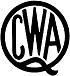 QCWA EUMUNDI BRANCH /THE QUEENSLAND YOUTH ORCHESTRA BURSARYThe Bursary, each of $600 is awarded to two students, either male or female who are studying music at the Queensland Conservatorium of Music.The criteria for the bursary follows: -The Queensland Youth Orchestra / QCWA Eumundi Branch Bursary (each $600 per annum) are offered annually to students who are dedicated to the pursuit of an instrumental music career and have planned programs of study accordingly.Applicants should have achieved a standard of excellence that would permit their entry to an accredited school of music, e.g. the Conservatorium. They should intend to pursue study either there or under the tutelage of a recognised Queensland private teacher.Either male or female students may apply. The bursaries are particularly intended to enable talented students who might be denied the opportunity through financial stringency, to enter (or continue in) a course of music studies. Applicants from rural backgrounds will have some competitive edge.APPLICANTS MUST: -Submit details of music examination results and the teacher under whom they last studied;Request that teacher to forward independently to the State President, QCWA, 89-95 Gregory Terrace, Brisbane 4000, an evaluation of the student's ability and potential to progress in a music career;Demonstrate the need for financial support;Provide three written, current character references;Outline the course of study proposed;Prepare a short (500 word) resume of achievements and of future aspirations in the music area.At the end of any year of support a bursary may be awarded for the duration of a course provided the recipient is progressing in the course in a fully satisfactory manner and makes the necessary application for review. The QCWA, however, reserves the right to limit the time over which any one student holds a bursary.As part of this bursary recipients may be asked during the year to make their time and skills available on a voluntary basis to assist the Association with projects and events.The QCWA will arrange a presentation function for this bursary and recipients will be asked to attend, family and friends will also be welcome at this event.Applications close 31 January.Applications to be submitted to:The State Secretary QCWA11 Cleveland StreetSTONES CORNER Q 4120Or email to:	secretary@qcwa.org.au